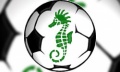 The Bayside Football AssociationMinutes of theDelegates Meeting, Monday 6th of June 2016Held at the Boronia Soccer Club Rooms  PRESENT: Peter Geoghegan (President)Anita Jenkins (Treasurer)Stan Packer (Vice President)Eddie Devereux (Committee) Delegates Present:Bayswater, Baxter, Beaumaris, Boronia, Brighton Old Boys, Casey Comets, Croydon, Dandenong Tigers, Doveton, Langwarrin, Montrose, Mornington, Peninsula, Rosebud, Seaford, TOPSA.Absent: Endeavour, Dandenong City, Hampton Park, Chelsea, Westernport.1. WELCOME Meeting opened at 2003. The Chairman welcomed all in attendance.  2. AGENDA ITEMS: a)  Player Registration Cut OffAll player registrations will close on the 30th of June 2016.  Applications for registrations after this date can be sent to the league for consideration in the first instance.b)  Referee FeedbackAll feedback received to date has been appreciated.  Keep the feedback coming so that suggestions and improvements can continue to assist with mentoring our refs.c)  InvoicesThe first invoices for teams/club registration and insurance have been sent out to all clubs.  If you have not received your invoiced please email us straight away. d)  Charity FundsOur donations to both selected charity recipients have been paid. Each recipient received $2250.e)  Match/Player Incidents & InvestigationsWe have had a few incidents that required investigation.  Clubs have been notified of the investigations and decisions made.  Much time and consideration has gone into each incident ensuring a fair and equitable result was handed down.f)  Insurance The insurance premiums have all been paid.  The certificate of currency will be made available on the website as soon as it is received from the broker.  The level of Public Liability insurance has been left at $10M this season but this level of cover will more than likely be reviewed for next season as in the instance of Brighton Old Boys request from their council to increase their cover to $20M.  This was quoted at an extra $3K premium, but as this was the only club to request this, it was decided that our level of cover remain at $10M this season and an email to Brighton Old Boys was sent with possible options to assist them in meeting the council’s request.g) BFA Historical DataWe need clubs assistance to begin collation of the entire history of the Bayside League; Cup winners, charity day winners, etc etc.  We will develop a database/spread sheet to record any information we receive and hopefully piece together this important information. h)  BFA Passport/Registration NumbersCurrently editing all players registrations on Sporting Pulse, adding their rego number from their Bayside passport.  Those that have administrator access to your clubs registrations could assist and speed up the process by entering/editing these details.i) Rep SquadStan will be co-ordinating the Rep Squad and tournament.  He has suggested that from the teams we would ask for each to nominate about 3 players to be selected and appoint a coach (from Boronia as the winners of last season) and a manager to select training date and venues to pick a squad.  The tournament at this stage has been earmarked for the end of September/early October.  Further emails will be sent out shortly to begin planning.3.  Delegates Business Arising:a)  Bayswater:Issues with referee and running the line.It has usually been who ever is doing your line does your defence.  We will make a strong recommendation to the Ref co-ordinator to speak with the referees suggesting that every team takes their defence.b)  Casey Comets:Why can’t we get duplicate passports made up for certain players.When we have the full committee together we will discuss this request.  c)  Croydon:Catch up rounds.  There are two weekends listed in the calendar for catch up rounds.  If you wish to organise mid week catch up matches then you need to contact your opposing team and notify the league of organised match so that the appropriate persons (refs etc) can be informed. d)  Doveton:Sporting Pulse & results?Andy is working hard on getting this up and running so that referees can input data upon completion of each match.  Andy will notify all when this is ready to go live.  e)  Rosebud:Forfeits? Need harsher penalties for teams that forfeit?Clubs are fined if they do not notify the league within the laid down timeframe.  It is unfortunate that any team forfeits but sometimes unavoidable.  If clubs would like to make suggestions for  changes and have it raised for further discussion or item for the AGM then please email the league.e)  Seaford:Charity Dinner – Seaford are happy to partake in the suggested raffling of the table as discussed at the previous month’s delegate meeting.When we have our next full committee meeting we will discuss further and come up with a few options for the event.Forfeit yesterday by BoroniaAs Boronia forfeited on the day, IAW the discipline guide – they are fined 4 penalty units plus 100% of the referee = $310.  As Seaford were the home team – the committee decided that $100 of the fine would go to their canteen as a way of compensation.FFV registered player?Just because the player is over 35 does not exclude them from the dual registration count.  The player must be over 35 and playing in the Legends league only to be excluded.  You will need to assess how many FFV registered players you have listed and then look at using this player to fill in your FFV team as discussed.  Remember also – that any female FFV dual registered players and Under 18 (turning/turned 18 this year) are excluded from the tally also. 4.  Applications for hosting Cup Finals to be emailed to the league ASAP.  Next meeting will be held MONDAY 4th of July 2016 @ Seaford SC - 8pm.Agenda items may be submitted prior by emailing baysidefa.aj@gmail.com5.  Meeting Closed at 2040.P. Geoghegan 					A. JenkinsPresident/Chairman				           BFA Admin/TreasurerBAYSIDE SOCCER LEAGUE			baysidefa.aj@gmail.com	 06 Jun 16 						06 Jun 16